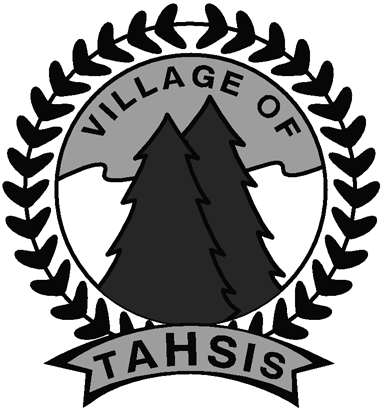 Notice of Closed Council Meeting Pursuant to the provisions of Council Procedure Bylaw No. 495, 2004 notice is hereby given that a Closed Meeting of the Tahsis Village Council will be held on April 21, 2020 in the Council Chambers, Municipal Building, 977 South Maquinna Drive, Tahsis, BC (and by electronic means) immediately following the Regular Council Meeting.CALL TO ORDER: Mayor Davis will call the meeting to order.PUBLIC EXCLUSION:The meeting is closed to the public in accordance with section 90 (1)(k)  of the Community Charter-  negotiations and related discussions respecting the proposed provision of a municipal service that are at their preliminary states and that, in the view of the council, could reasonable be expected to harm the interests of the municipality if they were held in public.ITEMS OF BUSINESS:Negotiations Respecting a Municipal ServiceADJOURNMENT:Mark TatchellChief Administrative OfficerApril 16, 2020